Отчет «Время добрых дел»за апрельМБОУ Пестриковская СОШДиректор школы: _________(Евтеева Н.А.)Фото-отчет Уборка  школьной территории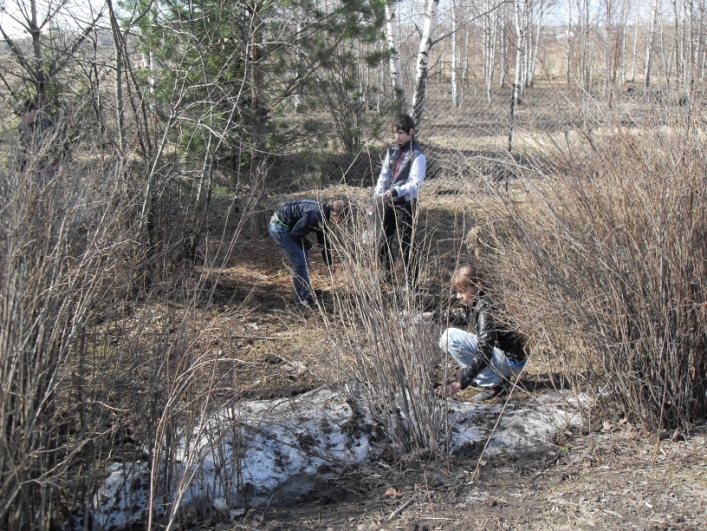 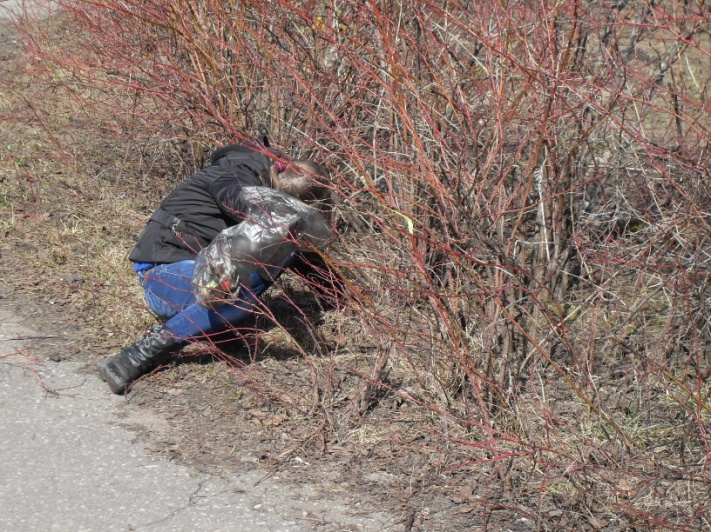 Уборка обелиска.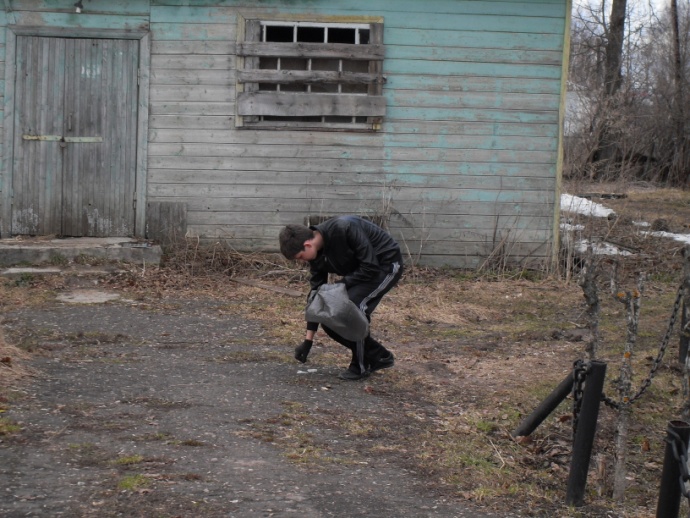 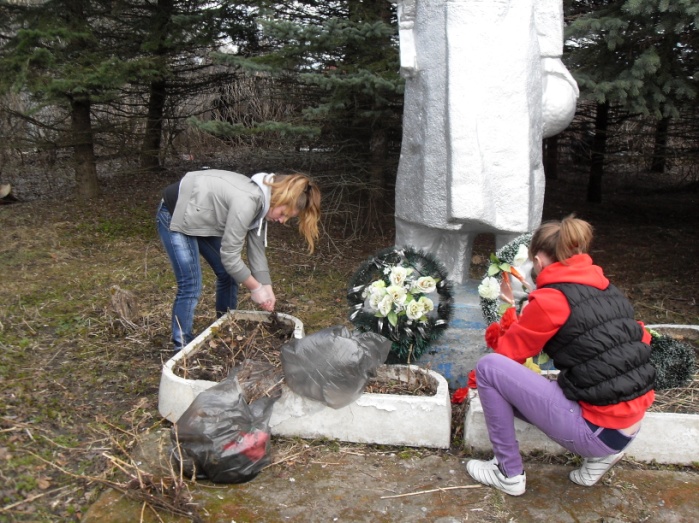 Уборка парка «40-летия Победы»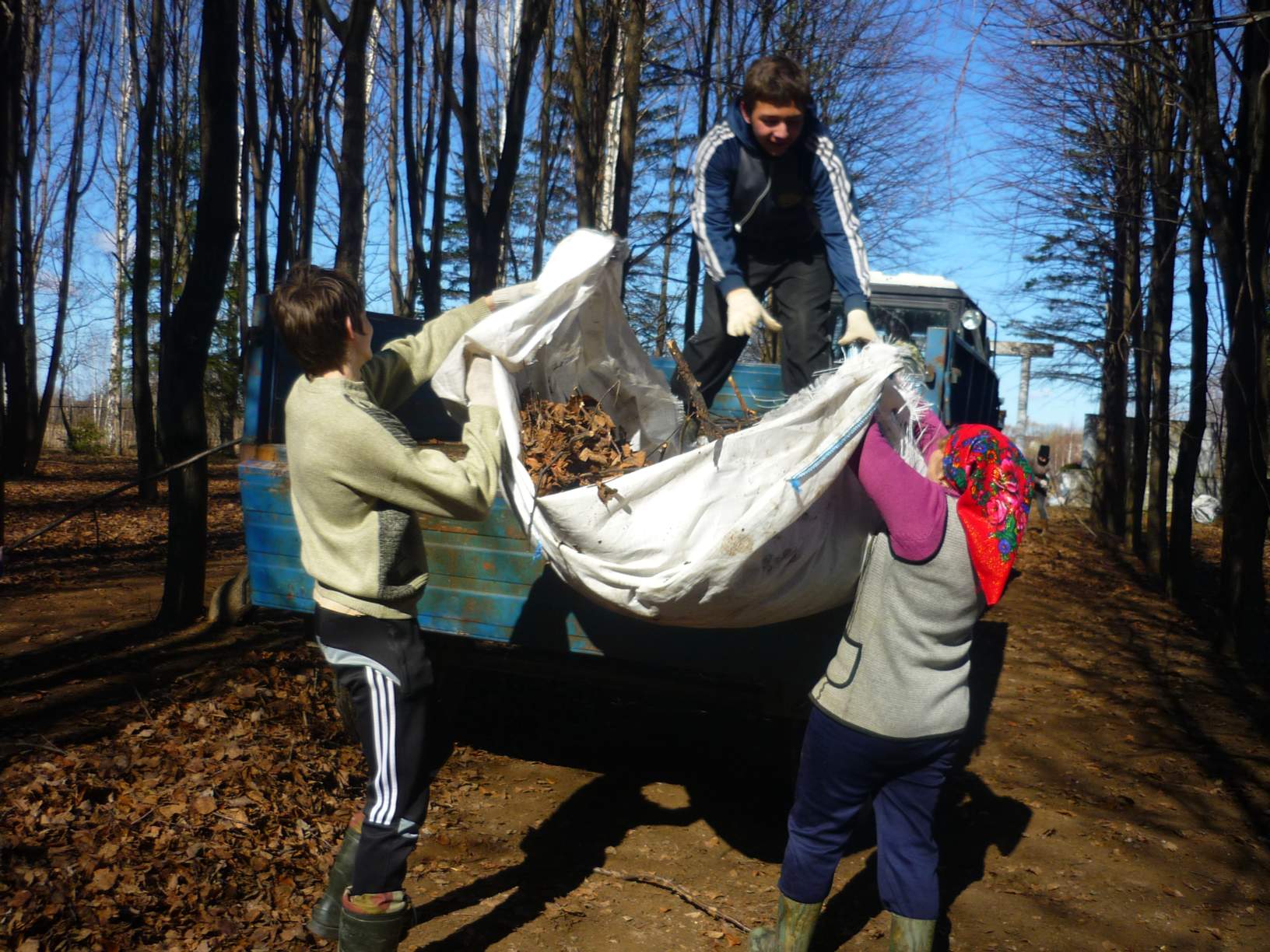 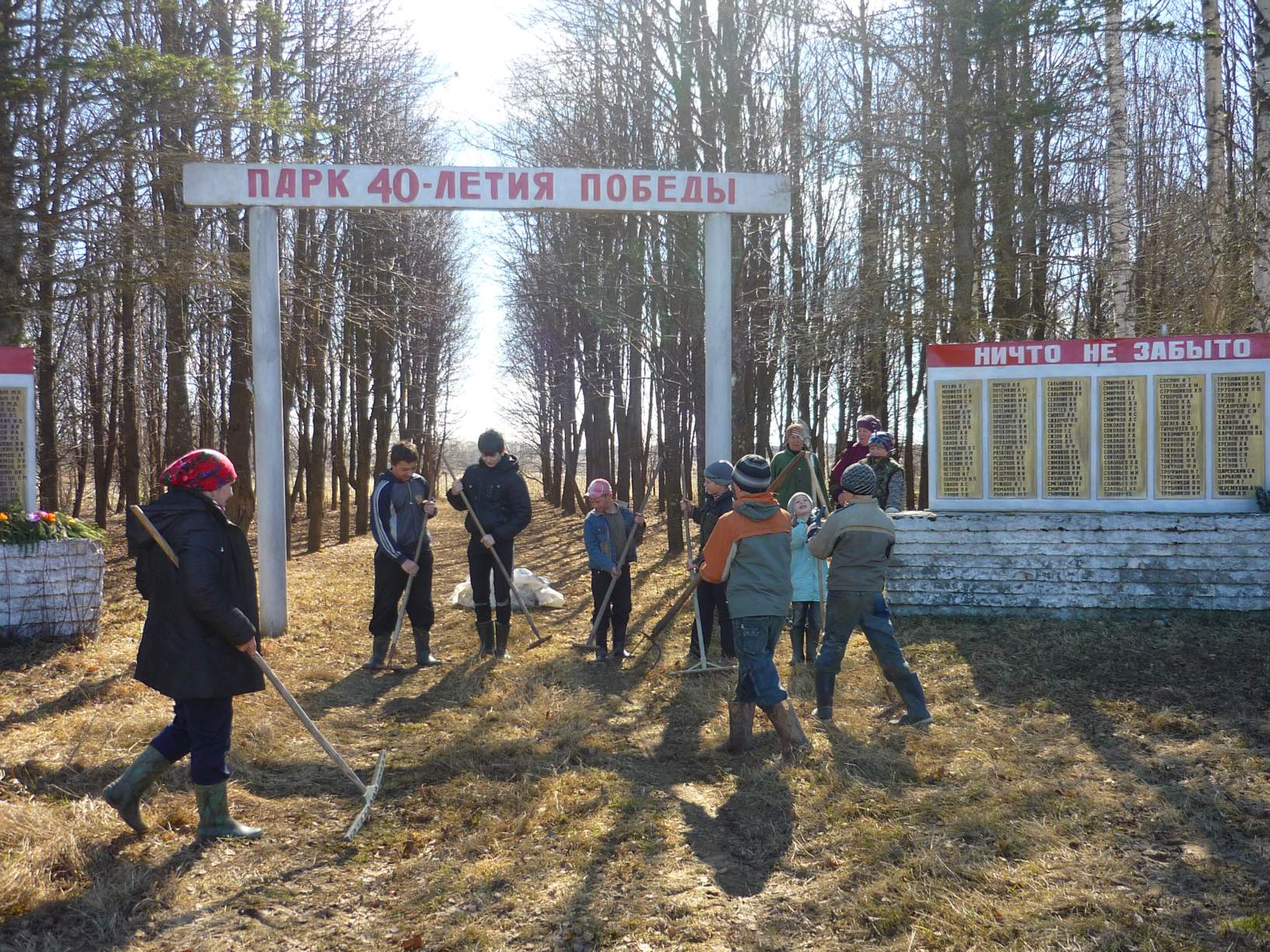 Мероприятия в рамках проектаВозраст участниковОхватЭкологический результатВоспитательный результатАкция«Приведи впорядокСВОЮпланету»6-17100%формирование убеждений о необходимости бережно относиться к природе.способствовать воспитанию гуманного отношения к родной природе,формировать негативную нравственную оценку нарушений в сфере природы.